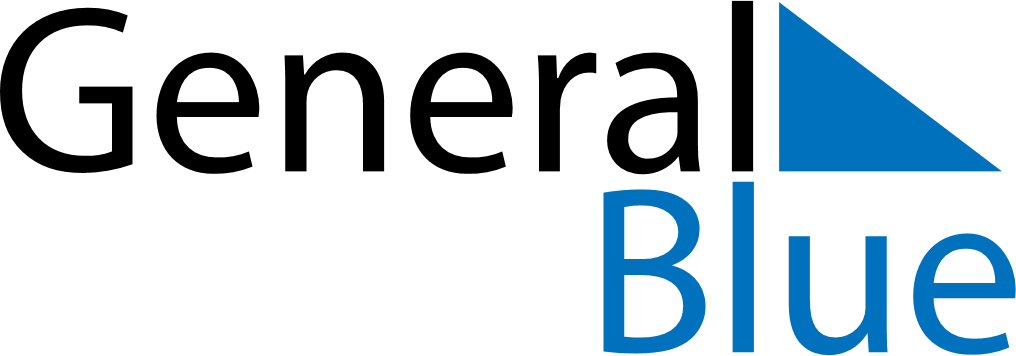 January 2029January 2029January 2029January 2029BotswanaBotswanaBotswanaSundayMondayTuesdayWednesdayThursdayFridayFridaySaturday1234556New Year’s DayNew Year’s Holiday78910111212131415161718191920212223242526262728293031